ЗАКОНПРИМОРСКОГО КРАЯО НАЛОГЕ НА ИГОРНЫЙ БИЗНЕСПринятЗаконодательным СобраниемПриморского края22 октября 2003 годаСтатья 1. Общие положенияНастоящий Закон принят в соответствии с Налоговым кодексом Российской Федерации, устанавливает и вводит на территории Приморского края налог на игорный бизнес, определяет ставки по налогу на игорный бизнес (далее - налоговые ставки).(в ред. Закона Приморского края от 17.03.2008 N 217-КЗ)Налогоплательщики и остальные элементы налогообложения определяются в соответствии с главой 29 части второй Налогового кодекса Российской Федерации.Статья 2. Налоговые ставки(в ред. Закона Приморского края от 28.02.2018 N 238-КЗ)1. На территории Приморского края устанавливаются следующие размеры налоговых ставок:(в ред. Закона Приморского края от 22.07.2020 N 842-КЗ)за один игровой стол - 125000 рублей;за один игровой автомат - 7500 рублей;за один процессинговый центр тотализатора - 250000 рублей;за один процессинговый центр букмекерской конторы - 250000 рублей;за один процессинговый центр интерактивных ставок тотализатора - 3000000 рублей;за один процессинговый центр интерактивных ставок букмекерской конторы - 3000000 рублей;за один пункт приема ставок тотализатора - 14000 рублей;за один пункт приема ставок букмекерской конторы - 14000 рублей.2. На налоговые периоды июля, августа, сентября, октября, ноября и декабря 2020 года, июня, июля, августа, сентября, октября, ноября и декабря 2021 года, января, февраля, марта, апреля, мая, июня, июля, августа, сентября, октября, ноября, декабря 2022 года на территории Приморского края для объектов налогообложения "игровой стол" и "игровой автомат" устанавливаются следующие размеры налоговых ставок:(в ред. Законов Приморского края от 21.12.2020 N 972-КЗ, от 22.09.2021 N 1151-КЗ, от 24.12.2021 N 33-КЗ, от 26.04.2022 N 86-КЗ, от 01.11.2022 N 220-КЗ)за один игровой стол - 50000 рублей;за один игровой автомат - 3000 рублей.(часть 2 введена Законом Приморского края от 22.07.2020 N 842-КЗ)3. На налоговые периоды января, февраля, марта, апреля, мая, июня 2023 года на территории Приморского края для объектов налогообложения "игровой стол" и "игровой автомат" устанавливаются следующие размеры налоговых ставок:за один игровой стол - 85000 рублей;за один игровой автомат - 5500 рублей.(часть 3 введена Законом Приморского края от 03.04.2023 N 324-КЗ)Статья 3. Порядок и сроки уплаты налога на игорный бизнес(в ред. Закона Приморского края от 17.03.2008 N 217-КЗ)Налог на игорный бизнес подлежит уплате в порядке и сроки, установленные Налоговым кодексом Российской Федерации.Статья 4. Вступление в силу настоящего ЗаконаНастоящий Закон вступает в силу с 1 января 2004 года.Признать утратившими силу со дня вступления в силу настоящего Закона:Закон Приморского края от 7 декабря 1999 года N 77-КЗ "О ставках налога на игорный бизнес" (Ведомости Думы Приморского края, 1999, N 50, стр. 22);Закон Приморского края от 4 мая 2001 года N 137-КЗ "О внесении изменения в статью 1 Закона Приморского края "О ставках налога на игорный бизнес" (Ведомости Думы Приморского края, 2001, N 84, стр. 3);Закон Приморского края от 29 мая 2003 года N 56-КЗ "О внесении изменения в статью 1 Закона Приморского края "О ставках налога на игорный бизнес" (Ведомости Законодательного Собрания Приморского края, 2003, N 23, стр. 4).Губернатор краяС.М.ДАРЬКИНг. Владивосток6 ноября 2003 годаN 75-КЗ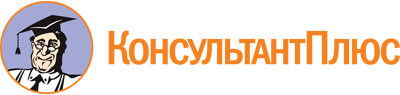 Закон Приморского края от 06.11.2003 N 75-КЗ
(ред. от 03.04.2023)
"О налоге на игорный бизнес"
(принят Законодательным Собранием Приморского края 22.10.2003)Документ предоставлен КонсультантПлюс

www.consultant.ru

Дата сохранения: 18.04.2023
 6 ноября 2003 годаN 75-КЗСписок изменяющих документов(в ред. Законов Приморского краяот 25.11.2005 N 300-КЗ, от 17.03.2008 N 217-КЗ,от 13.02.2012 N 9-КЗ, от 28.02.2018 N 238-КЗ,от 22.07.2020 N 842-КЗ, от 21.12.2020 N 972-КЗ,от 22.09.2021 N 1151-КЗ, от 24.12.2021 N 33-КЗ,от 26.04.2022 N 86-КЗ, от 01.11.2022 N 220-КЗ,от 03.04.2023 N 324-КЗ)